Kimberley Town Council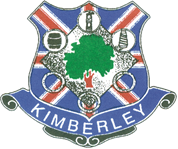 Office:Parish HallNewdigate StreetKimberleyNottinghamNG16 2NJTel: (0115) 9382733theclerk@kimberley-tc.gov.ukPUBLIC NOTICEIt is with deep regret that His Royal Highness, Prince Philip passed away on, 9th April, 2021.The Town Council has opened a book of remembrance for any member of the Kimberley Community to sign and express their respect and sadness for the loss of a very well loved and respected Member of the Royal Family. This will be available in the Main Door frontage of the Parish Hall, Town Council Offices. Newdigate Street, Kimberley, Nottinghamshire, between the hours of 10 am to 2 pm from tomorrow 10th April, 2021 until the day after the Royal FuneralThere will a wreath laying at the Toll Bar Square at 7pm, 10th April, 2021. Social distancing will be observedGiven this 10th April, 2021 by the undersignedMalcolm PlumbActing Town Council 